Physical Education 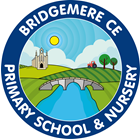 Core Curriculum   Year 5&6Summer Term Year BPhysical Education Core Curriculum   Year 5&6Summer Term Year BPhysical Education Core Curriculum   Year 5&6Summer Term Year BPhysical Education Core Curriculum   Year 5&6Summer Term Year BPhysical Education Core Curriculum   Year 5&6Summer Term Year BSummer Term 1Summer Term 1Summer Term 2Summer Term 2Unit of WorkHockey(Year 6)Athletics(Year 5)Netball (Year 6)Tennis (Year 6)Prior Learning Learned about attacking and moving toward a goal. Able to follow the basic rules for a hockey game. Learned how to pass, receive, control, dribble and shoot.Investigated ways of performing running, jumping and throwing activities. Used a variety of equipment to measure, time and compare different styles of runs, jumps and throws.Used specific netball skills in games. Played in different positions on the pitch both attack and defence. Moving the ball over longer distances.Introduce a variety of shots. Apply new shots into game situations. Play with others to score and defend points in competitive games. Explored tennis servesUnit Focus – Key Knowledge & Skills Combine basic hockey skills such as dribbling and push pass. Select and apply skills in a game. Play effectively in different positions on the pitch including in defence. Increase power and strength of passes, moving the ball over longer distancesSustain pace over short and longer distances. Run as part of a relay team. Perform range of jumps and throws.Work as a team to improve group tactics and gameplay. Play within the rules using blocking skills for shots and passes. Develop defensive skills.Develop backhand shots Introduce the lob. Begin to use full tennis scoring systems. Continue developing doubles play and tactics to improve.Key Questions1. How can you as an individual player help build an attack towards the goal? 2. When you are marking in defence where should you position yourself? 3. If the ball hits someone’s foot what happens?1. Why do we pass the baton to the opposite hand? 2. Which throw do you think is most effective for distance? 3. Can you jump further with a run up?1. Why are rebounds so important as the attacker and as the defender? 2. Why are some passes more appropriate for different distances? 3. Why would you attempt to knock the ball away?1. What tactics did you try to implement as a pair? 2. Can you explain the deuce scoring in tennis? 3. How can the lob shot help you to score points in a game?Progression of Learning  in lessons-Objectives covered I can tackle to dispossess an attackerI can use fast, accurate passes to create scoring opportunitiesI can mark an attacker to stop them from scoringI can perform a sweep hit to send the ball ‘first time’I can move the ball from left to right whilst dribblingI can use a variety of techniques to keep possession in a gameI can run for speed and distance I can pace to run over longer distancesI can use different jumping stylesI can use the push throw techniqueI can exchange a baton within a given areaI can compete in running, jumping and throwing activities I can observe and follow the double bounce ruleI can mark a pass or shotI can organise myself and my team around the D ready to receive a passI can compete to win the rebounding ballI can knock the ball away and explain when I would do thisI can make good choices about which pass to use in a gameI can communicate with a partner to score points in doubles playI can attempt a 2-handed backhand shot with controlI can perform a lob shot to hit the ball over an opponentI can apply the correct rules and scoring system in gamesI can play in different doubles formationsI can discuss and apply tactics in doubles playVocabularyTeamwork, score, shoot, positions, power, distance, perform, consistent, fair playBounce, relay, baton, safety, rules, targets, record, set, take over, pass, sustain, push, receive, hop – step – jump.Tactics, gameplay, blocking, free, metre, organisation, rebounds, prone, thirds, area, offside.Lob shot, positioning, footwork, listening skill, dispute, peers, attacking, defensive, improvement.Personal Development(Head, Hand, Heart)Head: Apply basic defensive positions.Hand: Able to combine basic skills such as dribbling and passing. Heart: Work as a team to attack and defend.Head: Distinguish between good and poor performances and suggest ways to improve self and others.Hand: Sustain pace over shorter and longer distances.Heart: Able to run as part of a team in relay style events.Head: Make choices about where to pass the ball.Hand: Anticipate, track and control a rebounding ball from a shot.Heart: Play in high 5 squad rotations working well in a teamHead: Make good choices in games about the best shot to use. Hand: Begin to use full scoring systems. Heart: Use speaking and listening skills to umpire and play with peers without dispute.Application TaskIntra-competition in house groups (Sports Day)Intra-competition in house groupsIntra-competition in house groups